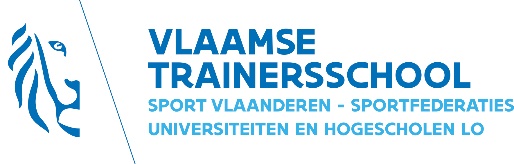 Initiator Disco	Verslag toonmoment	Naam + voornaam:	Datum:	Stagementor:	Doelgroep:	Dansclub/school:Hoe heb je het toonmoment aangepakt? (voorbereidingen, keuze thema, muziek, kledij, afspraken met dansers, keuze sporttechnisch materiaal, …)Hoe gebeurde de opwarming? Geef enkele tips om op te warmen wanneer je maar weinig tijd/plaats hebtHoe heb je rekening gehouden met de veiligheid? Heb je veiligheidsaspecten overgebracht aan de dansers? Hoe en welke?Kon je de gemoedtoestand van de dansers inschatten? Straalde je rust uit? Hoe heb je dat aangepakt (omgang, uitleg over wat op hen gaat afkomen, instructies gegeven tijdens het optreden, ….)Heb je doelgericht kunnen coachen (opstellingen, motiveren, …)? Hoe deed je dat? Geef enkele voorbeelden. Hoe leerde je de dansers omgaan met winst en verlies (vooraan bij opstellingen versus achteraan, wat als er een fout gemaakt werd tijdens het toonmoment, ….)Zijn de dansers op bepaalde momenten vrij geweest in expressie? Hoe heb je dat aangepakt? Welke doelstellingen had je vooropgesteld en heb je deze doelen bereikt? (evaluatie van de prestatie van de dansgroep tijdens toonmoment)Wat is goed verlopen, wat is minder goed verlopen? Welke zijn de aandachtspunten naar de toekomst?Wat zijn de belangrijkste zaken die je uit deze stage hebt geleerd.